Kaydımın yapılmasını arz eder, kurs süresince Hayat Boyu Öğrenme Kurumları Yönetmeliği’nin ilgili hükümlerine uyacağımı, Toplam kurs süresinin 1/5 i kadar katılmadığımda başarı belgesi veya sertifika talebinde bulunamayacağımı ve kurs süresince yükümlülüklerimi yerine getireceğimi ve kursa düzenli devam edeceğimi beyan ile imza ederim. Kurs yönetmeliği, kurs kuralları ile ilgili bilgi alma sorumluluğu başvuru sahibine aittir.Tarih:……/……/……..Adı Soyadı:İmza:18 Yaşından Küçükler İçin veli muvafakatı;Velisi bulunduğum, yukarıda adı geçen öğrencinin beyanları tarafımca kontrol edilmiş olup, söz konusu kursa katılması tarafımca uygundur.Tarih: ……/……/……..Veli Adı Soyadı:İmza:
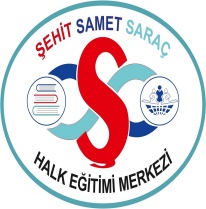 ŞEHİT SAMET SARAÇ HALK EĞİTİMİ MERKEZİ MÜDÜRLÜĞÜ KURSİYER KAYIT FORMU(Lütfen tüm bilgileri eksiksiz bir şekilde doldurun. Bilgileri eksik ve imzasız başvurular dikkate alınmayacaktır.)ŞEHİT SAMET SARAÇ HALK EĞİTİMİ MERKEZİ MÜDÜRLÜĞÜ KURSİYER KAYIT FORMU(Lütfen tüm bilgileri eksiksiz bir şekilde doldurun. Bilgileri eksik ve imzasız başvurular dikkate alınmayacaktır.)ŞEHİT SAMET SARAÇ HALK EĞİTİMİ MERKEZİ MÜDÜRLÜĞÜ KURSİYER KAYIT FORMU(Lütfen tüm bilgileri eksiksiz bir şekilde doldurun. Bilgileri eksik ve imzasız başvurular dikkate alınmayacaktır.)ŞEHİT SAMET SARAÇ HALK EĞİTİMİ MERKEZİ MÜDÜRLÜĞÜ KURSİYER KAYIT FORMU(Lütfen tüm bilgileri eksiksiz bir şekilde doldurun. Bilgileri eksik ve imzasız başvurular dikkate alınmayacaktır.)ŞEHİT SAMET SARAÇ HALK EĞİTİMİ MERKEZİ MÜDÜRLÜĞÜ KURSİYER KAYIT FORMU(Lütfen tüm bilgileri eksiksiz bir şekilde doldurun. Bilgileri eksik ve imzasız başvurular dikkate alınmayacaktır.)ŞEHİT SAMET SARAÇ HALK EĞİTİMİ MERKEZİ MÜDÜRLÜĞÜ KURSİYER KAYIT FORMU(Lütfen tüm bilgileri eksiksiz bir şekilde doldurun. Bilgileri eksik ve imzasız başvurular dikkate alınmayacaktır.)ŞEHİT SAMET SARAÇ HALK EĞİTİMİ MERKEZİ MÜDÜRLÜĞÜ KURSİYER KAYIT FORMU(Lütfen tüm bilgileri eksiksiz bir şekilde doldurun. Bilgileri eksik ve imzasız başvurular dikkate alınmayacaktır.)ŞEHİT SAMET SARAÇ HALK EĞİTİMİ MERKEZİ MÜDÜRLÜĞÜ KURSİYER KAYIT FORMU(Lütfen tüm bilgileri eksiksiz bir şekilde doldurun. Bilgileri eksik ve imzasız başvurular dikkate alınmayacaktır.)KATILMAK İSTEDİĞİNİZ KURSUN ADIKATILMAK İSTEDİĞİNİZ KURSUN ADIKATILMAK İSTEDİĞİNİZ KURSUN ADIKATILMAK İSTEDİĞİNİZ KURSUN ADIKATILMAK İSTEDİĞİNİZ KURSUN ADIT.C. KİMLİK NOT.C. KİMLİK NOT.C. KİMLİK NOT.C. KİMLİK NOT.C. KİMLİK NOADI-SOYADIADI-SOYADIADI-SOYADIADI-SOYADIADI-SOYADIDOĞUM TARİHİ (GÜN/AY/YIL)DOĞUM TARİHİ (GÜN/AY/YIL)DOĞUM TARİHİ (GÜN/AY/YIL)DOĞUM TARİHİ (GÜN/AY/YIL)DOĞUM TARİHİ (GÜN/AY/YIL)CEP TELEFONUCEP TELEFONUCEP TELEFONUCEP TELEFONUCEP TELEFONU0 (5  _   _  ) ( _  _  _  _  _  _  _  )0 (5  _   _  ) ( _  _  _  _  _  _  _  )0 (5  _   _  ) ( _  _  _  _  _  _  _  )0 (5  _   _  ) ( _  _  _  _  _  _  _  )0 (5  _   _  ) ( _  _  _  _  _  _  _  )0 (5  _   _  ) ( _  _  _  _  _  _  _  )E    Ğ    İ    T    İ    M           D    U    R    U    M    UE    Ğ    İ    T    İ    M           D    U    R    U    M    UE    Ğ    İ    T    İ    M           D    U    R    U    M    UE    Ğ    İ    T    İ    M           D    U    R    U    M    UE    Ğ    İ    T    İ    M           D    U    R    U    M    UE    Ğ    İ    T    İ    M           D    U    R    U    M    UE    Ğ    İ    T    İ    M           D    U    R    U    M    UE    Ğ    İ    T    İ    M           D    U    R    U    M    UE    Ğ    İ    T    İ    M           D    U    R    U    M    UE    Ğ    İ    T    İ    M           D    U    R    U    M    UE    Ğ    İ    T    İ    M           D    U    R    U    M    UOKUMAZ YAZMAZOKUR YAZARİLKOKULİLKOKULORTAOKULORTAOKULLİSEÖNLİSANSLİSANSY.LİSANSDOKTORAENGEL DURUMUENGEL DURUMUVAR                                                      YOKVAR                                                      YOKVAR                                                      YOKVAR                                                      YOKVAR                                                      YOKVAR                                                      YOKVAR                                                      YOKVAR                                                      YOKVAR                                                      YOKÇALIŞMA DURUMUÇALIŞMA DURUMU   ÇALIŞIYOR	ÇALIŞMIYOR   ÇALIŞIYOR	ÇALIŞMIYOR   ÇALIŞIYOR	ÇALIŞMIYOR   ÇALIŞIYOR	ÇALIŞMIYOR   ÇALIŞIYOR	ÇALIŞMIYOR   ÇALIŞIYOR	ÇALIŞMIYOR   ÇALIŞIYOR	ÇALIŞMIYOR   ÇALIŞIYOR	ÇALIŞMIYOR   ÇALIŞIYOR	ÇALIŞMIYORSAĞLIK BEYANISAĞLIK BEYANISağlık durumumda, Şehit Samet Saraç Halk Eğitimi Merkezi’nde açılacak olan……………..…………………………………………………………………………………………….kursuna katılmamda veya spor yapmamda herhangi bir engel olabilecek hastalık veya sakatlığımın bulunmadığını beyan ederim.                                                                      İMZA:Sağlık durumumda, Şehit Samet Saraç Halk Eğitimi Merkezi’nde açılacak olan……………..…………………………………………………………………………………………….kursuna katılmamda veya spor yapmamda herhangi bir engel olabilecek hastalık veya sakatlığımın bulunmadığını beyan ederim.                                                                      İMZA:Sağlık durumumda, Şehit Samet Saraç Halk Eğitimi Merkezi’nde açılacak olan……………..…………………………………………………………………………………………….kursuna katılmamda veya spor yapmamda herhangi bir engel olabilecek hastalık veya sakatlığımın bulunmadığını beyan ederim.                                                                      İMZA:Sağlık durumumda, Şehit Samet Saraç Halk Eğitimi Merkezi’nde açılacak olan……………..…………………………………………………………………………………………….kursuna katılmamda veya spor yapmamda herhangi bir engel olabilecek hastalık veya sakatlığımın bulunmadığını beyan ederim.                                                                      İMZA:Sağlık durumumda, Şehit Samet Saraç Halk Eğitimi Merkezi’nde açılacak olan……………..…………………………………………………………………………………………….kursuna katılmamda veya spor yapmamda herhangi bir engel olabilecek hastalık veya sakatlığımın bulunmadığını beyan ederim.                                                                      İMZA:Sağlık durumumda, Şehit Samet Saraç Halk Eğitimi Merkezi’nde açılacak olan……………..…………………………………………………………………………………………….kursuna katılmamda veya spor yapmamda herhangi bir engel olabilecek hastalık veya sakatlığımın bulunmadığını beyan ederim.                                                                      İMZA:Sağlık durumumda, Şehit Samet Saraç Halk Eğitimi Merkezi’nde açılacak olan……………..…………………………………………………………………………………………….kursuna katılmamda veya spor yapmamda herhangi bir engel olabilecek hastalık veya sakatlığımın bulunmadığını beyan ederim.                                                                      İMZA:Sağlık durumumda, Şehit Samet Saraç Halk Eğitimi Merkezi’nde açılacak olan……………..…………………………………………………………………………………………….kursuna katılmamda veya spor yapmamda herhangi bir engel olabilecek hastalık veya sakatlığımın bulunmadığını beyan ederim.                                                                      İMZA:Sağlık durumumda, Şehit Samet Saraç Halk Eğitimi Merkezi’nde açılacak olan……………..…………………………………………………………………………………………….kursuna katılmamda veya spor yapmamda herhangi bir engel olabilecek hastalık veya sakatlığımın bulunmadığını beyan ederim.                                                                      İMZA: